JANUARY 2014 RISK ANALYSIS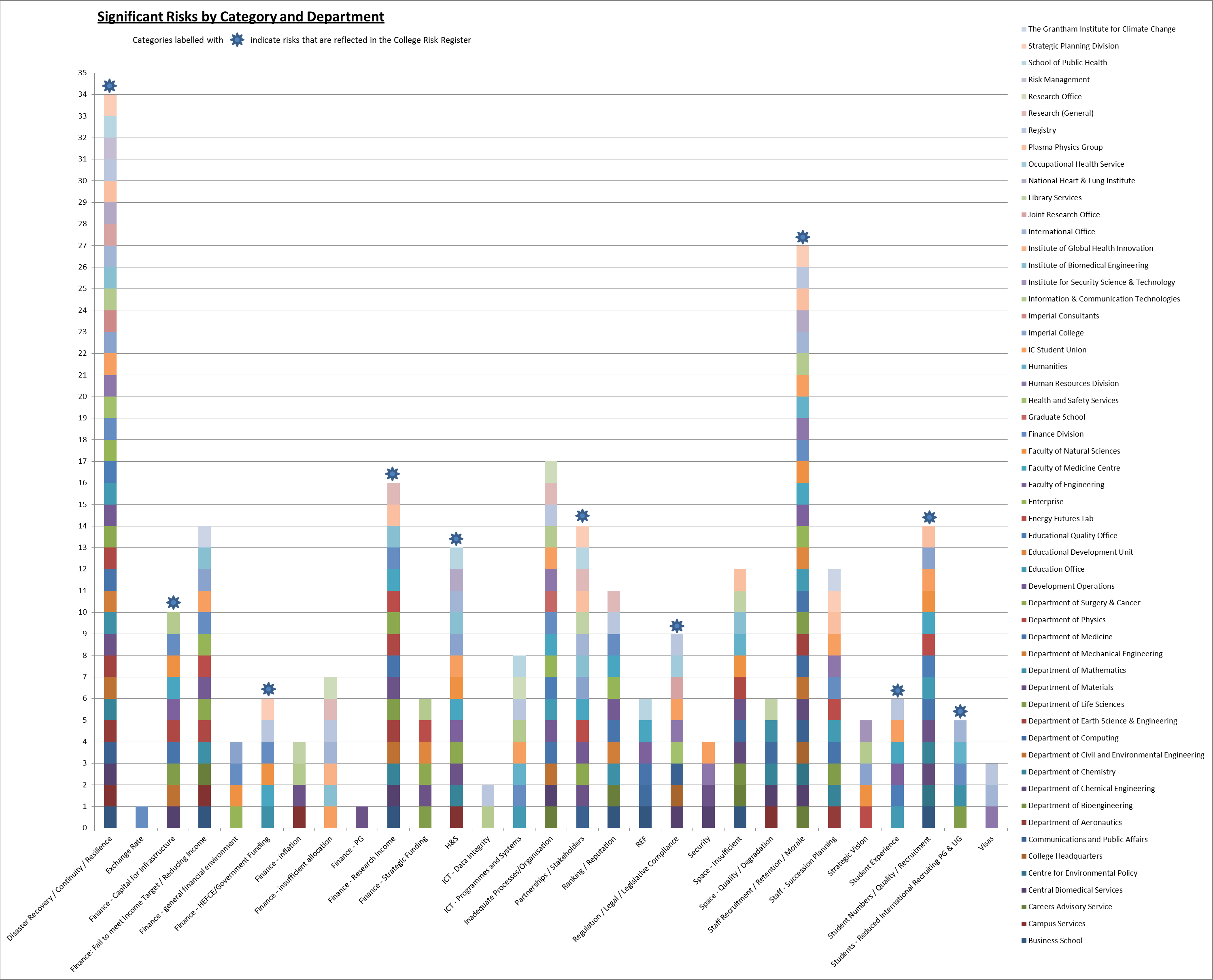 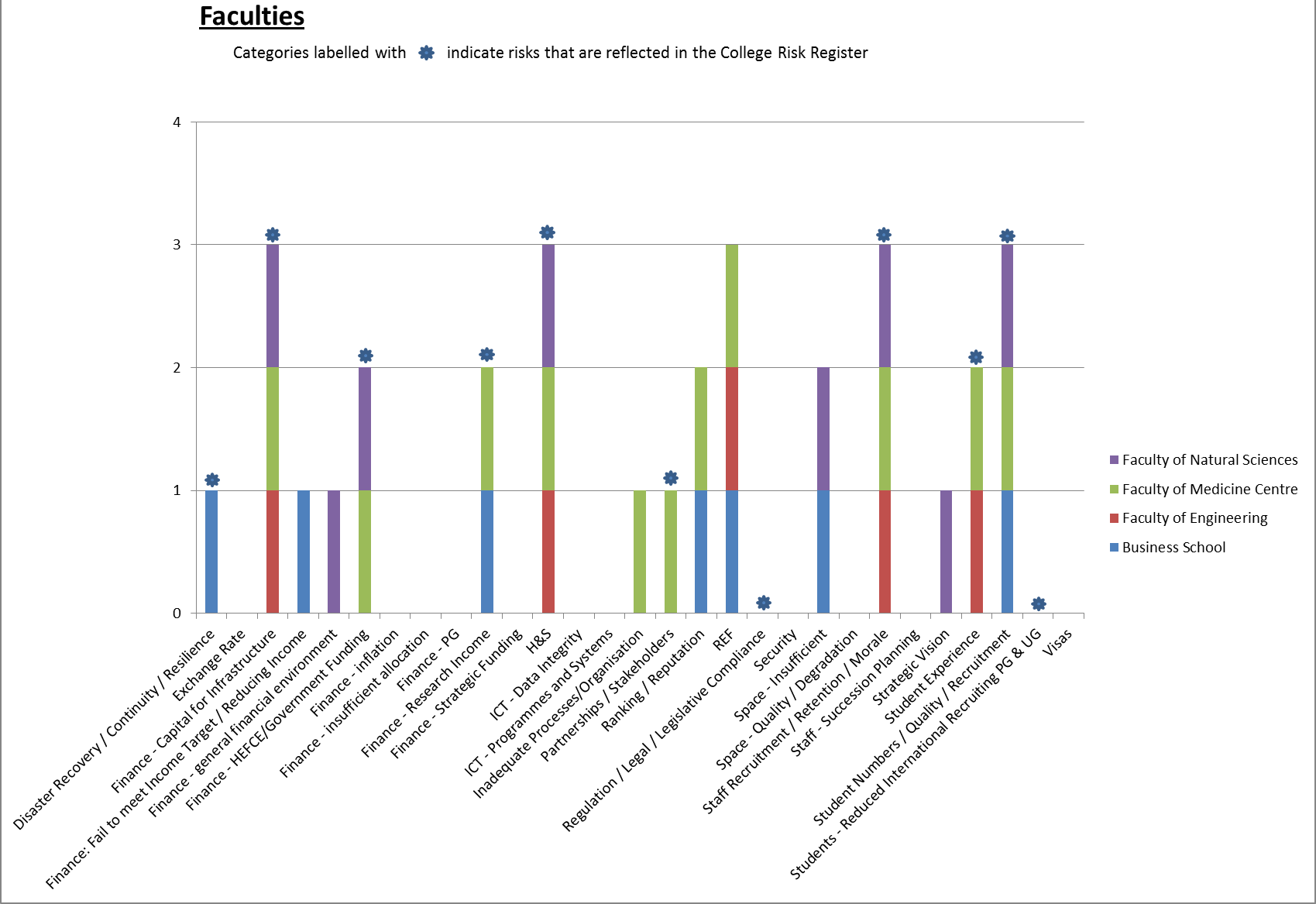 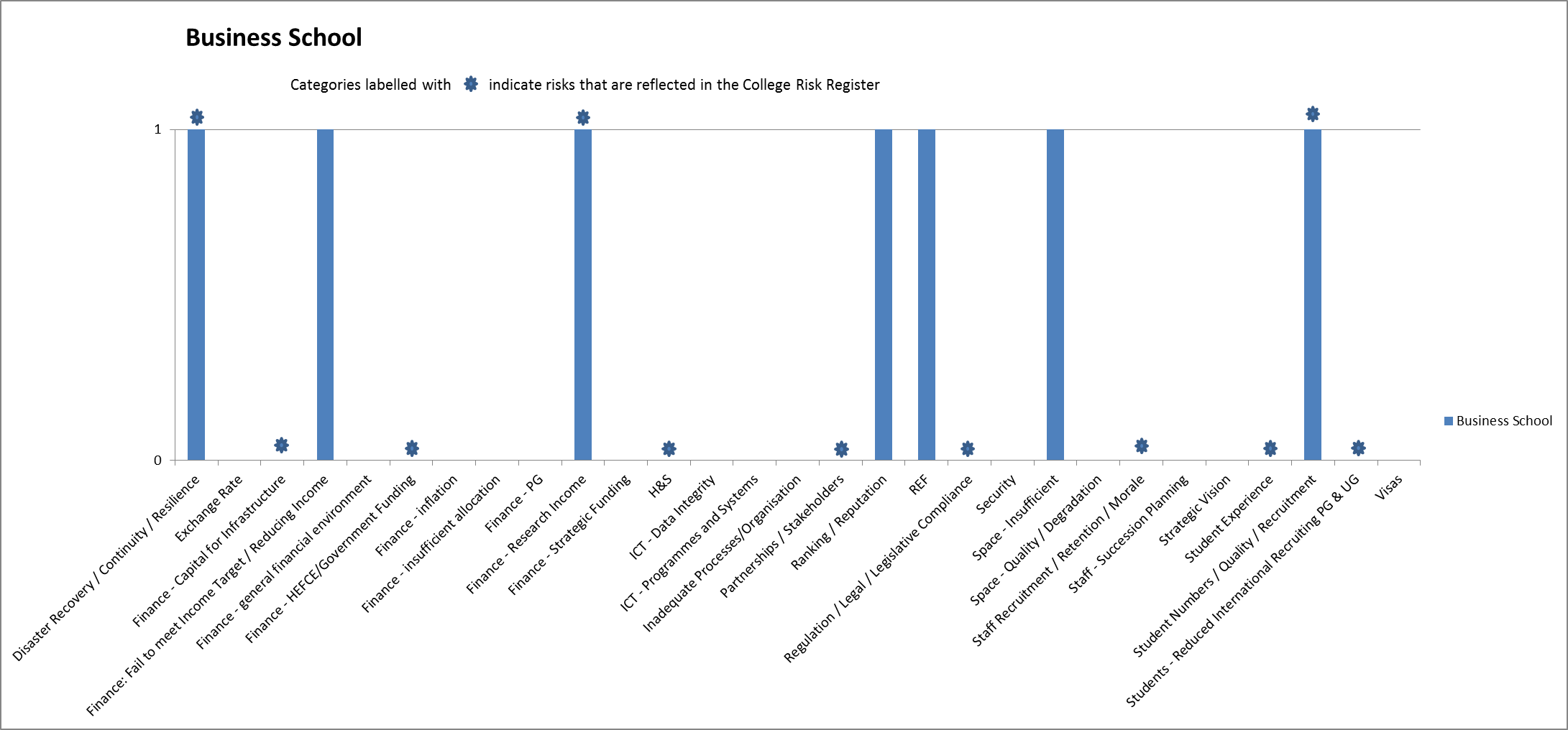 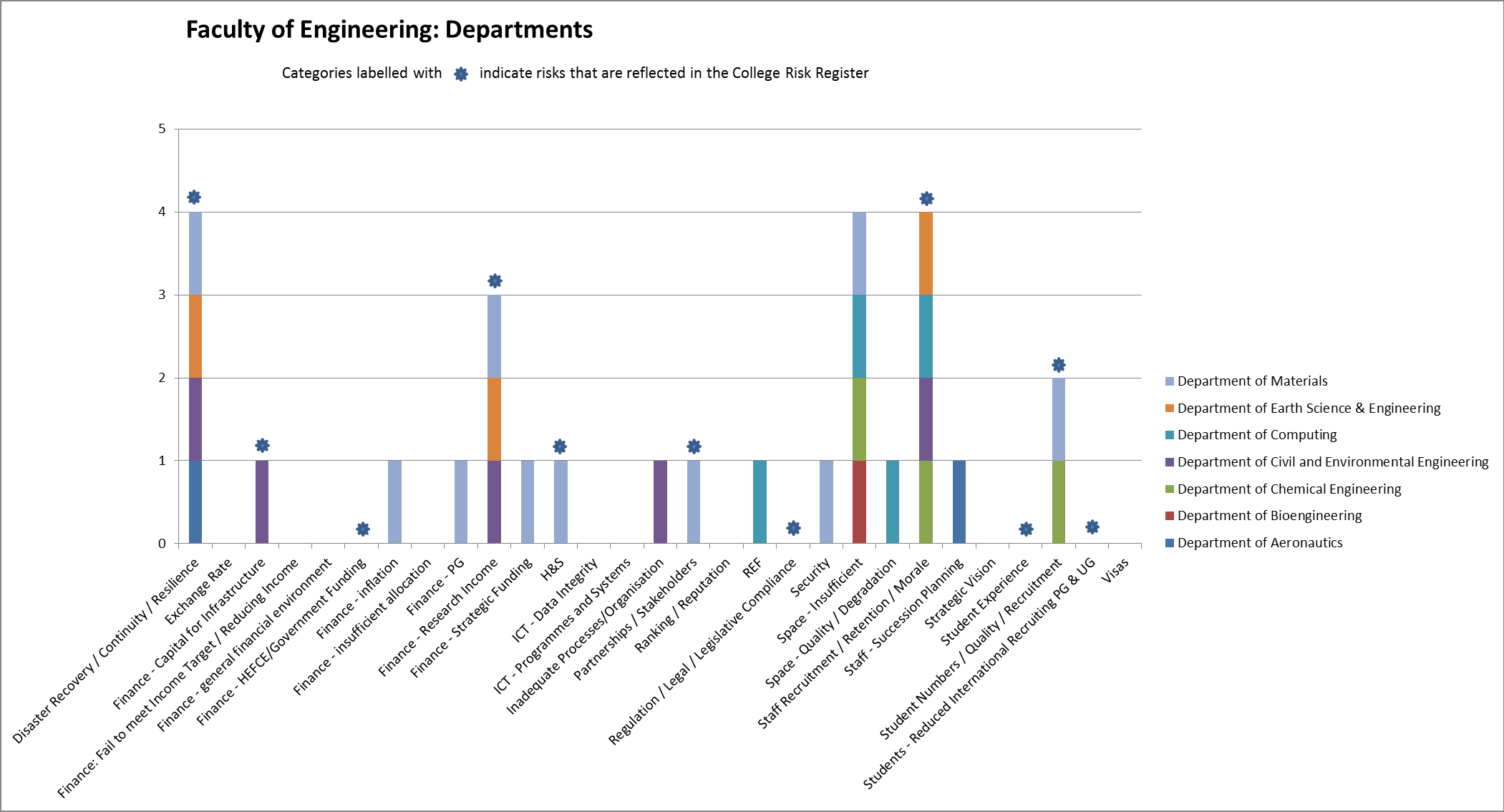 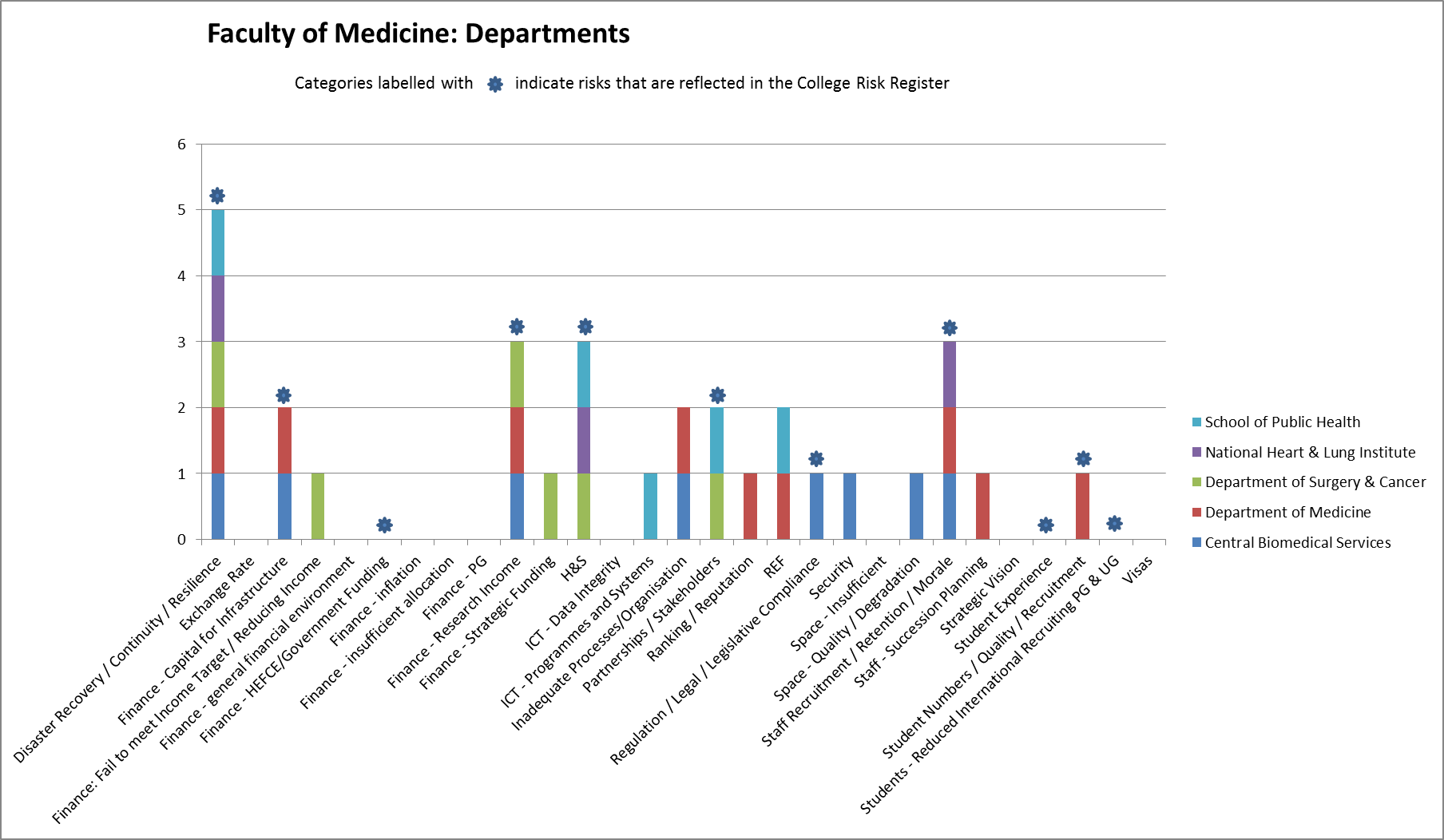 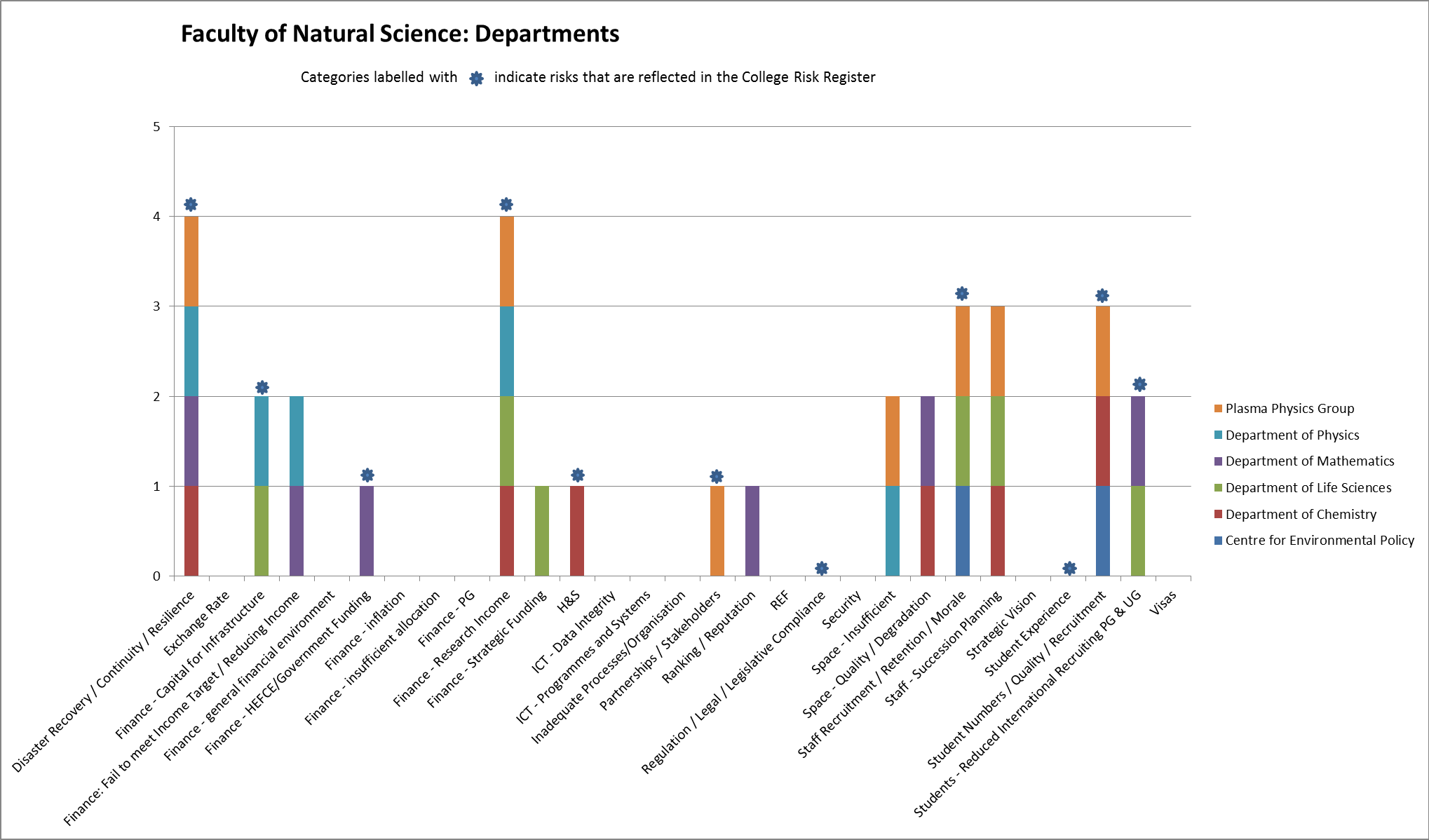 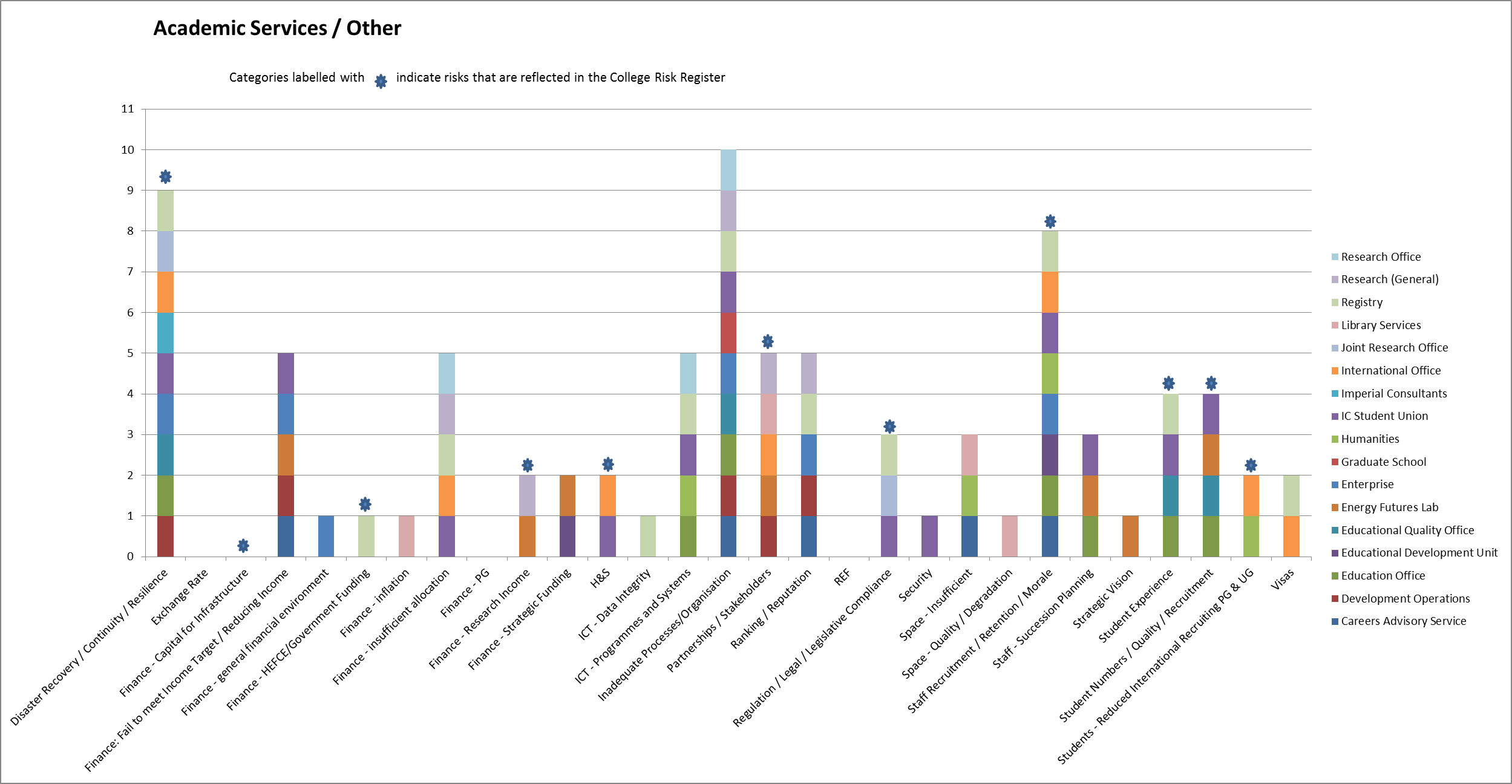 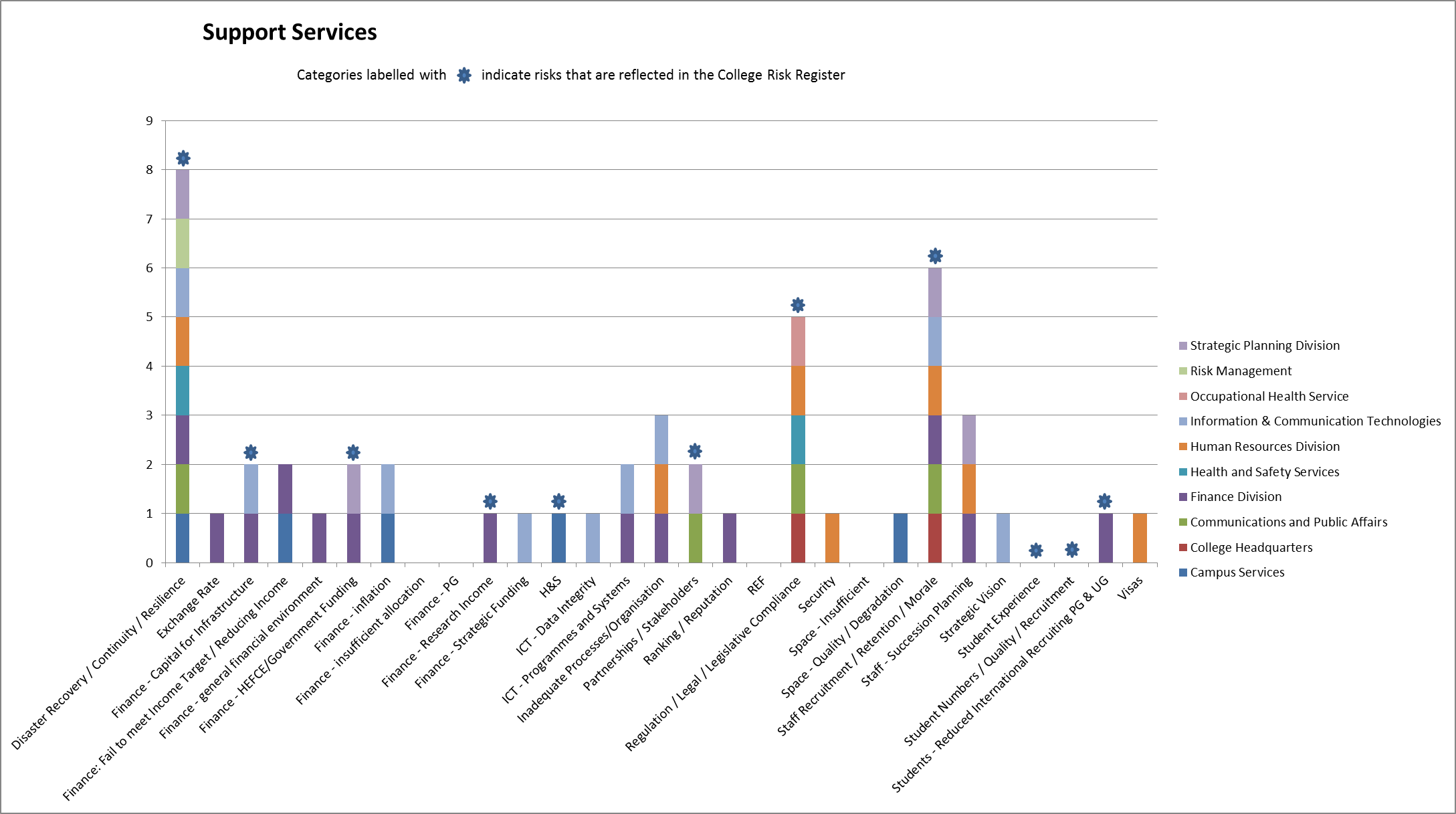 As previously we have analysed all risks with an Impact and/or Likelihood score of 7 or above or a total score of 25 or above. 
The table summarises common themes and trends, although trends with small change should be viewed with caution as some changes are within the dimensions of analysis variability. 
It is not necessarily true that an increased number (shown in red) is a bad thing or that a decrease is a good thing.  It may be that recognition that there is an issue to be addressed is beneficial.
It is noticeable that apparently no risks have reduced since May 2013 with all risks either being stable or increasing.  Again this is not necessarily good or bad as It may be that recognition that there is an issue to be addressed is beneficial.
 It should be noted that for ease of presentation risks that have consistently been identified by only a very few departments have been removed. Common ThemesMay-12 Jan-13May-13Jan-14TrendAs previously we have analysed all risks with an Impact and/or Likelihood score of 7 or above or a total score of 25 or above. 
The table summarises common themes and trends, although trends with small change should be viewed with caution as some changes are within the dimensions of analysis variability. 
It is not necessarily true that an increased number (shown in red) is a bad thing or that a decrease is a good thing.  It may be that recognition that there is an issue to be addressed is beneficial.
It is noticeable that apparently no risks have reduced since May 2013 with all risks either being stable or increasing.  Again this is not necessarily good or bad as It may be that recognition that there is an issue to be addressed is beneficial.
 It should be noted that for ease of presentation risks that have consistently been identified by only a very few departments have been removed. Disaster Recovery / Continuity / Resilience24303034As previously we have analysed all risks with an Impact and/or Likelihood score of 7 or above or a total score of 25 or above. 
The table summarises common themes and trends, although trends with small change should be viewed with caution as some changes are within the dimensions of analysis variability. 
It is not necessarily true that an increased number (shown in red) is a bad thing or that a decrease is a good thing.  It may be that recognition that there is an issue to be addressed is beneficial.
It is noticeable that apparently no risks have reduced since May 2013 with all risks either being stable or increasing.  Again this is not necessarily good or bad as It may be that recognition that there is an issue to be addressed is beneficial.
 It should be noted that for ease of presentation risks that have consistently been identified by only a very few departments have been removed. Exchange Rate7201As previously we have analysed all risks with an Impact and/or Likelihood score of 7 or above or a total score of 25 or above. 
The table summarises common themes and trends, although trends with small change should be viewed with caution as some changes are within the dimensions of analysis variability. 
It is not necessarily true that an increased number (shown in red) is a bad thing or that a decrease is a good thing.  It may be that recognition that there is an issue to be addressed is beneficial.
It is noticeable that apparently no risks have reduced since May 2013 with all risks either being stable or increasing.  Again this is not necessarily good or bad as It may be that recognition that there is an issue to be addressed is beneficial.
 It should be noted that for ease of presentation risks that have consistently been identified by only a very few departments have been removed. Finance - Capital for Infrastructure3-510As previously we have analysed all risks with an Impact and/or Likelihood score of 7 or above or a total score of 25 or above. 
The table summarises common themes and trends, although trends with small change should be viewed with caution as some changes are within the dimensions of analysis variability. 
It is not necessarily true that an increased number (shown in red) is a bad thing or that a decrease is a good thing.  It may be that recognition that there is an issue to be addressed is beneficial.
It is noticeable that apparently no risks have reduced since May 2013 with all risks either being stable or increasing.  Again this is not necessarily good or bad as It may be that recognition that there is an issue to be addressed is beneficial.
 It should be noted that for ease of presentation risks that have consistently been identified by only a very few departments have been removed. Finance: Fail to meet Income Target / Reducing Income1321114As previously we have analysed all risks with an Impact and/or Likelihood score of 7 or above or a total score of 25 or above. 
The table summarises common themes and trends, although trends with small change should be viewed with caution as some changes are within the dimensions of analysis variability. 
It is not necessarily true that an increased number (shown in red) is a bad thing or that a decrease is a good thing.  It may be that recognition that there is an issue to be addressed is beneficial.
It is noticeable that apparently no risks have reduced since May 2013 with all risks either being stable or increasing.  Again this is not necessarily good or bad as It may be that recognition that there is an issue to be addressed is beneficial.
 It should be noted that for ease of presentation risks that have consistently been identified by only a very few departments have been removed. Finance - general financial environment5844As previously we have analysed all risks with an Impact and/or Likelihood score of 7 or above or a total score of 25 or above. 
The table summarises common themes and trends, although trends with small change should be viewed with caution as some changes are within the dimensions of analysis variability. 
It is not necessarily true that an increased number (shown in red) is a bad thing or that a decrease is a good thing.  It may be that recognition that there is an issue to be addressed is beneficial.
It is noticeable that apparently no risks have reduced since May 2013 with all risks either being stable or increasing.  Again this is not necessarily good or bad as It may be that recognition that there is an issue to be addressed is beneficial.
 It should be noted that for ease of presentation risks that have consistently been identified by only a very few departments have been removed. Finance - HEFCE/Government Funding---6NewAs previously we have analysed all risks with an Impact and/or Likelihood score of 7 or above or a total score of 25 or above. 
The table summarises common themes and trends, although trends with small change should be viewed with caution as some changes are within the dimensions of analysis variability. 
It is not necessarily true that an increased number (shown in red) is a bad thing or that a decrease is a good thing.  It may be that recognition that there is an issue to be addressed is beneficial.
It is noticeable that apparently no risks have reduced since May 2013 with all risks either being stable or increasing.  Again this is not necessarily good or bad as It may be that recognition that there is an issue to be addressed is beneficial.
 It should be noted that for ease of presentation risks that have consistently been identified by only a very few departments have been removed. Finance - inflation4554As previously we have analysed all risks with an Impact and/or Likelihood score of 7 or above or a total score of 25 or above. 
The table summarises common themes and trends, although trends with small change should be viewed with caution as some changes are within the dimensions of analysis variability. 
It is not necessarily true that an increased number (shown in red) is a bad thing or that a decrease is a good thing.  It may be that recognition that there is an issue to be addressed is beneficial.
It is noticeable that apparently no risks have reduced since May 2013 with all risks either being stable or increasing.  Again this is not necessarily good or bad as It may be that recognition that there is an issue to be addressed is beneficial.
 It should be noted that for ease of presentation risks that have consistently been identified by only a very few departments have been removed. Finance - insufficient allocation6887As previously we have analysed all risks with an Impact and/or Likelihood score of 7 or above or a total score of 25 or above. 
The table summarises common themes and trends, although trends with small change should be viewed with caution as some changes are within the dimensions of analysis variability. 
It is not necessarily true that an increased number (shown in red) is a bad thing or that a decrease is a good thing.  It may be that recognition that there is an issue to be addressed is beneficial.
It is noticeable that apparently no risks have reduced since May 2013 with all risks either being stable or increasing.  Again this is not necessarily good or bad as It may be that recognition that there is an issue to be addressed is beneficial.
 It should be noted that for ease of presentation risks that have consistently been identified by only a very few departments have been removed. Finance - PG2501As previously we have analysed all risks with an Impact and/or Likelihood score of 7 or above or a total score of 25 or above. 
The table summarises common themes and trends, although trends with small change should be viewed with caution as some changes are within the dimensions of analysis variability. 
It is not necessarily true that an increased number (shown in red) is a bad thing or that a decrease is a good thing.  It may be that recognition that there is an issue to be addressed is beneficial.
It is noticeable that apparently no risks have reduced since May 2013 with all risks either being stable or increasing.  Again this is not necessarily good or bad as It may be that recognition that there is an issue to be addressed is beneficial.
 It should be noted that for ease of presentation risks that have consistently been identified by only a very few departments have been removed. Finance - Research Income17131416As previously we have analysed all risks with an Impact and/or Likelihood score of 7 or above or a total score of 25 or above. 
The table summarises common themes and trends, although trends with small change should be viewed with caution as some changes are within the dimensions of analysis variability. 
It is not necessarily true that an increased number (shown in red) is a bad thing or that a decrease is a good thing.  It may be that recognition that there is an issue to be addressed is beneficial.
It is noticeable that apparently no risks have reduced since May 2013 with all risks either being stable or increasing.  Again this is not necessarily good or bad as It may be that recognition that there is an issue to be addressed is beneficial.
 It should be noted that for ease of presentation risks that have consistently been identified by only a very few departments have been removed. Finance - Strategic Funding---6NewAs previously we have analysed all risks with an Impact and/or Likelihood score of 7 or above or a total score of 25 or above. 
The table summarises common themes and trends, although trends with small change should be viewed with caution as some changes are within the dimensions of analysis variability. 
It is not necessarily true that an increased number (shown in red) is a bad thing or that a decrease is a good thing.  It may be that recognition that there is an issue to be addressed is beneficial.
It is noticeable that apparently no risks have reduced since May 2013 with all risks either being stable or increasing.  Again this is not necessarily good or bad as It may be that recognition that there is an issue to be addressed is beneficial.
 It should be noted that for ease of presentation risks that have consistently been identified by only a very few departments have been removed. H&S1311713As previously we have analysed all risks with an Impact and/or Likelihood score of 7 or above or a total score of 25 or above. 
The table summarises common themes and trends, although trends with small change should be viewed with caution as some changes are within the dimensions of analysis variability. 
It is not necessarily true that an increased number (shown in red) is a bad thing or that a decrease is a good thing.  It may be that recognition that there is an issue to be addressed is beneficial.
It is noticeable that apparently no risks have reduced since May 2013 with all risks either being stable or increasing.  Again this is not necessarily good or bad as It may be that recognition that there is an issue to be addressed is beneficial.
 It should be noted that for ease of presentation risks that have consistently been identified by only a very few departments have been removed. ICT - Data Integrity-222As previously we have analysed all risks with an Impact and/or Likelihood score of 7 or above or a total score of 25 or above. 
The table summarises common themes and trends, although trends with small change should be viewed with caution as some changes are within the dimensions of analysis variability. 
It is not necessarily true that an increased number (shown in red) is a bad thing or that a decrease is a good thing.  It may be that recognition that there is an issue to be addressed is beneficial.
It is noticeable that apparently no risks have reduced since May 2013 with all risks either being stable or increasing.  Again this is not necessarily good or bad as It may be that recognition that there is an issue to be addressed is beneficial.
 It should be noted that for ease of presentation risks that have consistently been identified by only a very few departments have been removed. ICT - Programmes and Systems-678As previously we have analysed all risks with an Impact and/or Likelihood score of 7 or above or a total score of 25 or above. 
The table summarises common themes and trends, although trends with small change should be viewed with caution as some changes are within the dimensions of analysis variability. 
It is not necessarily true that an increased number (shown in red) is a bad thing or that a decrease is a good thing.  It may be that recognition that there is an issue to be addressed is beneficial.
It is noticeable that apparently no risks have reduced since May 2013 with all risks either being stable or increasing.  Again this is not necessarily good or bad as It may be that recognition that there is an issue to be addressed is beneficial.
 It should be noted that for ease of presentation risks that have consistently been identified by only a very few departments have been removed. ICT Availability / Disruption8200As previously we have analysed all risks with an Impact and/or Likelihood score of 7 or above or a total score of 25 or above. 
The table summarises common themes and trends, although trends with small change should be viewed with caution as some changes are within the dimensions of analysis variability. 
It is not necessarily true that an increased number (shown in red) is a bad thing or that a decrease is a good thing.  It may be that recognition that there is an issue to be addressed is beneficial.
It is noticeable that apparently no risks have reduced since May 2013 with all risks either being stable or increasing.  Again this is not necessarily good or bad as It may be that recognition that there is an issue to be addressed is beneficial.
 It should be noted that for ease of presentation risks that have consistently been identified by only a very few departments have been removed. Inadequate Processes/Organisation--1417As previously we have analysed all risks with an Impact and/or Likelihood score of 7 or above or a total score of 25 or above. 
The table summarises common themes and trends, although trends with small change should be viewed with caution as some changes are within the dimensions of analysis variability. 
It is not necessarily true that an increased number (shown in red) is a bad thing or that a decrease is a good thing.  It may be that recognition that there is an issue to be addressed is beneficial.
It is noticeable that apparently no risks have reduced since May 2013 with all risks either being stable or increasing.  Again this is not necessarily good or bad as It may be that recognition that there is an issue to be addressed is beneficial.
 It should be noted that for ease of presentation risks that have consistently been identified by only a very few departments have been removed. Partnerships / Stakeholders971114As previously we have analysed all risks with an Impact and/or Likelihood score of 7 or above or a total score of 25 or above. 
The table summarises common themes and trends, although trends with small change should be viewed with caution as some changes are within the dimensions of analysis variability. 
It is not necessarily true that an increased number (shown in red) is a bad thing or that a decrease is a good thing.  It may be that recognition that there is an issue to be addressed is beneficial.
It is noticeable that apparently no risks have reduced since May 2013 with all risks either being stable or increasing.  Again this is not necessarily good or bad as It may be that recognition that there is an issue to be addressed is beneficial.
 It should be noted that for ease of presentation risks that have consistently been identified by only a very few departments have been removed. Ranking / Reputation281111As previously we have analysed all risks with an Impact and/or Likelihood score of 7 or above or a total score of 25 or above. 
The table summarises common themes and trends, although trends with small change should be viewed with caution as some changes are within the dimensions of analysis variability. 
It is not necessarily true that an increased number (shown in red) is a bad thing or that a decrease is a good thing.  It may be that recognition that there is an issue to be addressed is beneficial.
It is noticeable that apparently no risks have reduced since May 2013 with all risks either being stable or increasing.  Again this is not necessarily good or bad as It may be that recognition that there is an issue to be addressed is beneficial.
 It should be noted that for ease of presentation risks that have consistently been identified by only a very few departments have been removed. REF3636As previously we have analysed all risks with an Impact and/or Likelihood score of 7 or above or a total score of 25 or above. 
The table summarises common themes and trends, although trends with small change should be viewed with caution as some changes are within the dimensions of analysis variability. 
It is not necessarily true that an increased number (shown in red) is a bad thing or that a decrease is a good thing.  It may be that recognition that there is an issue to be addressed is beneficial.
It is noticeable that apparently no risks have reduced since May 2013 with all risks either being stable or increasing.  Again this is not necessarily good or bad as It may be that recognition that there is an issue to be addressed is beneficial.
 It should be noted that for ease of presentation risks that have consistently been identified by only a very few departments have been removed. Regulation / Legal / Legislative Compliance-81310As previously we have analysed all risks with an Impact and/or Likelihood score of 7 or above or a total score of 25 or above. 
The table summarises common themes and trends, although trends with small change should be viewed with caution as some changes are within the dimensions of analysis variability. 
It is not necessarily true that an increased number (shown in red) is a bad thing or that a decrease is a good thing.  It may be that recognition that there is an issue to be addressed is beneficial.
It is noticeable that apparently no risks have reduced since May 2013 with all risks either being stable or increasing.  Again this is not necessarily good or bad as It may be that recognition that there is an issue to be addressed is beneficial.
 It should be noted that for ease of presentation risks that have consistently been identified by only a very few departments have been removed. Security---4NewAs previously we have analysed all risks with an Impact and/or Likelihood score of 7 or above or a total score of 25 or above. 
The table summarises common themes and trends, although trends with small change should be viewed with caution as some changes are within the dimensions of analysis variability. 
It is not necessarily true that an increased number (shown in red) is a bad thing or that a decrease is a good thing.  It may be that recognition that there is an issue to be addressed is beneficial.
It is noticeable that apparently no risks have reduced since May 2013 with all risks either being stable or increasing.  Again this is not necessarily good or bad as It may be that recognition that there is an issue to be addressed is beneficial.
 It should be noted that for ease of presentation risks that have consistently been identified by only a very few departments have been removed. Space - Insufficient7101112As previously we have analysed all risks with an Impact and/or Likelihood score of 7 or above or a total score of 25 or above. 
The table summarises common themes and trends, although trends with small change should be viewed with caution as some changes are within the dimensions of analysis variability. 
It is not necessarily true that an increased number (shown in red) is a bad thing or that a decrease is a good thing.  It may be that recognition that there is an issue to be addressed is beneficial.
It is noticeable that apparently no risks have reduced since May 2013 with all risks either being stable or increasing.  Again this is not necessarily good or bad as It may be that recognition that there is an issue to be addressed is beneficial.
 It should be noted that for ease of presentation risks that have consistently been identified by only a very few departments have been removed. Space - Quality / Degradation10786As previously we have analysed all risks with an Impact and/or Likelihood score of 7 or above or a total score of 25 or above. 
The table summarises common themes and trends, although trends with small change should be viewed with caution as some changes are within the dimensions of analysis variability. 
It is not necessarily true that an increased number (shown in red) is a bad thing or that a decrease is a good thing.  It may be that recognition that there is an issue to be addressed is beneficial.
It is noticeable that apparently no risks have reduced since May 2013 with all risks either being stable or increasing.  Again this is not necessarily good or bad as It may be that recognition that there is an issue to be addressed is beneficial.
 It should be noted that for ease of presentation risks that have consistently been identified by only a very few departments have been removed. Staff Recruitment / Retention / Morale21262227As previously we have analysed all risks with an Impact and/or Likelihood score of 7 or above or a total score of 25 or above. 
The table summarises common themes and trends, although trends with small change should be viewed with caution as some changes are within the dimensions of analysis variability. 
It is not necessarily true that an increased number (shown in red) is a bad thing or that a decrease is a good thing.  It may be that recognition that there is an issue to be addressed is beneficial.
It is noticeable that apparently no risks have reduced since May 2013 with all risks either being stable or increasing.  Again this is not necessarily good or bad as It may be that recognition that there is an issue to be addressed is beneficial.
 It should be noted that for ease of presentation risks that have consistently been identified by only a very few departments have been removed. Staff - Succession Planning5797As previously we have analysed all risks with an Impact and/or Likelihood score of 7 or above or a total score of 25 or above. 
The table summarises common themes and trends, although trends with small change should be viewed with caution as some changes are within the dimensions of analysis variability. 
It is not necessarily true that an increased number (shown in red) is a bad thing or that a decrease is a good thing.  It may be that recognition that there is an issue to be addressed is beneficial.
It is noticeable that apparently no risks have reduced since May 2013 with all risks either being stable or increasing.  Again this is not necessarily good or bad as It may be that recognition that there is an issue to be addressed is beneficial.
 It should be noted that for ease of presentation risks that have consistently been identified by only a very few departments have been removed. Strategic Vision (Need for)---5NewAs previously we have analysed all risks with an Impact and/or Likelihood score of 7 or above or a total score of 25 or above. 
The table summarises common themes and trends, although trends with small change should be viewed with caution as some changes are within the dimensions of analysis variability. 
It is not necessarily true that an increased number (shown in red) is a bad thing or that a decrease is a good thing.  It may be that recognition that there is an issue to be addressed is beneficial.
It is noticeable that apparently no risks have reduced since May 2013 with all risks either being stable or increasing.  Again this is not necessarily good or bad as It may be that recognition that there is an issue to be addressed is beneficial.
 It should be noted that for ease of presentation risks that have consistently been identified by only a very few departments have been removed. Student Experience3416As previously we have analysed all risks with an Impact and/or Likelihood score of 7 or above or a total score of 25 or above. 
The table summarises common themes and trends, although trends with small change should be viewed with caution as some changes are within the dimensions of analysis variability. 
It is not necessarily true that an increased number (shown in red) is a bad thing or that a decrease is a good thing.  It may be that recognition that there is an issue to be addressed is beneficial.
It is noticeable that apparently no risks have reduced since May 2013 with all risks either being stable or increasing.  Again this is not necessarily good or bad as It may be that recognition that there is an issue to be addressed is beneficial.
 It should be noted that for ease of presentation risks that have consistently been identified by only a very few departments have been removed. Students - Numbers / Quality / Recruitment05714As previously we have analysed all risks with an Impact and/or Likelihood score of 7 or above or a total score of 25 or above. 
The table summarises common themes and trends, although trends with small change should be viewed with caution as some changes are within the dimensions of analysis variability. 
It is not necessarily true that an increased number (shown in red) is a bad thing or that a decrease is a good thing.  It may be that recognition that there is an issue to be addressed is beneficial.
It is noticeable that apparently no risks have reduced since May 2013 with all risks either being stable or increasing.  Again this is not necessarily good or bad as It may be that recognition that there is an issue to be addressed is beneficial.
 It should be noted that for ease of presentation risks that have consistently been identified by only a very few departments have been removed. Students - Reduced International Recruiting PG & UG6665As previously we have analysed all risks with an Impact and/or Likelihood score of 7 or above or a total score of 25 or above. 
The table summarises common themes and trends, although trends with small change should be viewed with caution as some changes are within the dimensions of analysis variability. 
It is not necessarily true that an increased number (shown in red) is a bad thing or that a decrease is a good thing.  It may be that recognition that there is an issue to be addressed is beneficial.
It is noticeable that apparently no risks have reduced since May 2013 with all risks either being stable or increasing.  Again this is not necessarily good or bad as It may be that recognition that there is an issue to be addressed is beneficial.
 It should be noted that for ease of presentation risks that have consistently been identified by only a very few departments have been removed. Visas3043Analysis of the accompanying charts shows that Disaster Recovery, H&S and Staff Retention, Recruitment and Morale are reasonably universal with no particular bias to any Faculty and these are generally recorded as high impact, low likelihood risks..Concerns over sources of Finance are on the rise with academic departments typically concerned about Research Income and Academic Services/Other concerned about failure to make income targets and/or insufficient allocation.  ICT is only recorded as a significant concern by Academic Services/Other departments.  New in the last year but first apparent after last year’s planning round, are the number of departments recording Inadequate organisation or processes as a significant risk.  This is particularly the case amongst Academic Services/Other departments although this is also recorded in other Faculties.  The number of departments recording a lack of Space as a significant risk continues to increase and is recorded by all areas with the exception of Faculty of Medicine SIDs.  An increasing number of Departments across all Faculties are recording Student Numbers/Quality as a significant risk. Only Faculties and Academic Services/Other record Student Experience as a significant issue.  New this year are departments recording the need for Strategic Vision and Strategic Funding as issues for them to address and also concern over future HEFCE/Government Funding and Security.Analysis of the accompanying charts shows that Disaster Recovery, H&S and Staff Retention, Recruitment and Morale are reasonably universal with no particular bias to any Faculty and these are generally recorded as high impact, low likelihood risks..Concerns over sources of Finance are on the rise with academic departments typically concerned about Research Income and Academic Services/Other concerned about failure to make income targets and/or insufficient allocation.  ICT is only recorded as a significant concern by Academic Services/Other departments.  New in the last year but first apparent after last year’s planning round, are the number of departments recording Inadequate organisation or processes as a significant risk.  This is particularly the case amongst Academic Services/Other departments although this is also recorded in other Faculties.  The number of departments recording a lack of Space as a significant risk continues to increase and is recorded by all areas with the exception of Faculty of Medicine SIDs.  An increasing number of Departments across all Faculties are recording Student Numbers/Quality as a significant risk. Only Faculties and Academic Services/Other record Student Experience as a significant issue.  New this year are departments recording the need for Strategic Vision and Strategic Funding as issues for them to address and also concern over future HEFCE/Government Funding and Security.Analysis of the accompanying charts shows that Disaster Recovery, H&S and Staff Retention, Recruitment and Morale are reasonably universal with no particular bias to any Faculty and these are generally recorded as high impact, low likelihood risks..Concerns over sources of Finance are on the rise with academic departments typically concerned about Research Income and Academic Services/Other concerned about failure to make income targets and/or insufficient allocation.  ICT is only recorded as a significant concern by Academic Services/Other departments.  New in the last year but first apparent after last year’s planning round, are the number of departments recording Inadequate organisation or processes as a significant risk.  This is particularly the case amongst Academic Services/Other departments although this is also recorded in other Faculties.  The number of departments recording a lack of Space as a significant risk continues to increase and is recorded by all areas with the exception of Faculty of Medicine SIDs.  An increasing number of Departments across all Faculties are recording Student Numbers/Quality as a significant risk. Only Faculties and Academic Services/Other record Student Experience as a significant issue.  New this year are departments recording the need for Strategic Vision and Strategic Funding as issues for them to address and also concern over future HEFCE/Government Funding and Security.Analysis of the accompanying charts shows that Disaster Recovery, H&S and Staff Retention, Recruitment and Morale are reasonably universal with no particular bias to any Faculty and these are generally recorded as high impact, low likelihood risks..Concerns over sources of Finance are on the rise with academic departments typically concerned about Research Income and Academic Services/Other concerned about failure to make income targets and/or insufficient allocation.  ICT is only recorded as a significant concern by Academic Services/Other departments.  New in the last year but first apparent after last year’s planning round, are the number of departments recording Inadequate organisation or processes as a significant risk.  This is particularly the case amongst Academic Services/Other departments although this is also recorded in other Faculties.  The number of departments recording a lack of Space as a significant risk continues to increase and is recorded by all areas with the exception of Faculty of Medicine SIDs.  An increasing number of Departments across all Faculties are recording Student Numbers/Quality as a significant risk. Only Faculties and Academic Services/Other record Student Experience as a significant issue.  New this year are departments recording the need for Strategic Vision and Strategic Funding as issues for them to address and also concern over future HEFCE/Government Funding and Security.Analysis of the accompanying charts shows that Disaster Recovery, H&S and Staff Retention, Recruitment and Morale are reasonably universal with no particular bias to any Faculty and these are generally recorded as high impact, low likelihood risks..Concerns over sources of Finance are on the rise with academic departments typically concerned about Research Income and Academic Services/Other concerned about failure to make income targets and/or insufficient allocation.  ICT is only recorded as a significant concern by Academic Services/Other departments.  New in the last year but first apparent after last year’s planning round, are the number of departments recording Inadequate organisation or processes as a significant risk.  This is particularly the case amongst Academic Services/Other departments although this is also recorded in other Faculties.  The number of departments recording a lack of Space as a significant risk continues to increase and is recorded by all areas with the exception of Faculty of Medicine SIDs.  An increasing number of Departments across all Faculties are recording Student Numbers/Quality as a significant risk. Only Faculties and Academic Services/Other record Student Experience as a significant issue.  New this year are departments recording the need for Strategic Vision and Strategic Funding as issues for them to address and also concern over future HEFCE/Government Funding and Security.Analysis of the accompanying charts shows that Disaster Recovery, H&S and Staff Retention, Recruitment and Morale are reasonably universal with no particular bias to any Faculty and these are generally recorded as high impact, low likelihood risks..Concerns over sources of Finance are on the rise with academic departments typically concerned about Research Income and Academic Services/Other concerned about failure to make income targets and/or insufficient allocation.  ICT is only recorded as a significant concern by Academic Services/Other departments.  New in the last year but first apparent after last year’s planning round, are the number of departments recording Inadequate organisation or processes as a significant risk.  This is particularly the case amongst Academic Services/Other departments although this is also recorded in other Faculties.  The number of departments recording a lack of Space as a significant risk continues to increase and is recorded by all areas with the exception of Faculty of Medicine SIDs.  An increasing number of Departments across all Faculties are recording Student Numbers/Quality as a significant risk. Only Faculties and Academic Services/Other record Student Experience as a significant issue.  New this year are departments recording the need for Strategic Vision and Strategic Funding as issues for them to address and also concern over future HEFCE/Government Funding and Security.Analysis of the accompanying charts shows that Disaster Recovery, H&S and Staff Retention, Recruitment and Morale are reasonably universal with no particular bias to any Faculty and these are generally recorded as high impact, low likelihood risks..Concerns over sources of Finance are on the rise with academic departments typically concerned about Research Income and Academic Services/Other concerned about failure to make income targets and/or insufficient allocation.  ICT is only recorded as a significant concern by Academic Services/Other departments.  New in the last year but first apparent after last year’s planning round, are the number of departments recording Inadequate organisation or processes as a significant risk.  This is particularly the case amongst Academic Services/Other departments although this is also recorded in other Faculties.  The number of departments recording a lack of Space as a significant risk continues to increase and is recorded by all areas with the exception of Faculty of Medicine SIDs.  An increasing number of Departments across all Faculties are recording Student Numbers/Quality as a significant risk. Only Faculties and Academic Services/Other record Student Experience as a significant issue.  New this year are departments recording the need for Strategic Vision and Strategic Funding as issues for them to address and also concern over future HEFCE/Government Funding and Security.